Upon completing of the expression of interest, please forward to mc@muslimcare.org.au for the candidate evaluation and process to begin.Please tick appropriatePlease tick appropriatePlease tick appropriatePlease tick appropriateTitleMr                 Ms             Mrs                 Miss     Other Mr                 Ms             Mrs                 Miss     Other Mr                 Ms             Mrs                 Miss     Other NameAddress SuburbState  PostcodeDOBCountry of birth	Postal address if different to residentialContact Details Contact Details Contact Details Contact Details TelephoneMobile   EmailAre you of Aboriginal or Torres Strait Islander origin?  Yes                 No             Are you of Aboriginal or Torres Strait Islander origin?  Yes                 No             Are you of Aboriginal or Torres Strait Islander origin?  Yes                 No             Are you of Aboriginal or Torres Strait Islander origin?  Yes                 No             Which of the following best describes you?             Which of the following best describes you?             Which of the following best describes you?             Which of the following best describes you?             Full time employee                     Part time employee             Looking for work                                          Studying                            Self-employed  Full time employee                     Part time employee             Looking for work                                          Studying                            Self-employed  Full time employee                     Part time employee             Looking for work                                          Studying                            Self-employed  Full time employee                     Part time employee             Looking for work                                          Studying                            Self-employed  Educational informationOther             Other             Other             Other             Have you participated, volunteered or are volunteering with any organisation? Please provide details How did you hear about the Leading Together Program? Nominated                     Word of mouth             Social Media                  Other             Nominated                     Word of mouth             Social Media                  Other             Nominated                     Word of mouth             Social Media                  Other             What is the purpose of you participating in the program?Personal growth                     Community work             Skills                                       Empowerment    self-confidence                       Influence                  Other (expand)                Personal growth                     Community work             Skills                                       Empowerment    self-confidence                       Influence                  Other (expand)                Personal growth                     Community work             Skills                                       Empowerment    self-confidence                       Influence                  Other (expand)                Would this program benefit your current work or studies, and if so how?        Would this program benefit your current work or studies, and if so how?        Would this program benefit your current work or studies, and if so how?        Would this program benefit your current work or studies, and if so how?        Describe why you are interested in this program.        Describe why you are interested in this program.        Describe why you are interested in this program.        Describe why you are interested in this program.        Why does this program matter to you?Why does this program matter to you?Why does this program matter to you?Why does this program matter to you?What are your strengths? What would you most like to learn?        What are your strengths? What would you most like to learn?        What are your strengths? What would you most like to learn?        What are your strengths? What would you most like to learn?        What additional skills can you bring to this program and the participants?        What additional skills can you bring to this program and the participants?        What additional skills can you bring to this program and the participants?        What additional skills can you bring to this program and the participants?        What are the main issues that concern you in the community?        What are the main issues that concern you in the community?        What are the main issues that concern you in the community?        What are the main issues that concern you in the community?        How do you measure success, what would you hope from the conclusion of the program? How do you measure success, what would you hope from the conclusion of the program? How do you measure success, what would you hope from the conclusion of the program? How do you measure success, what would you hope from the conclusion of the program? Do you have a disability, impairment, allergies or any other condition? (If so please specify)  Yes          No Do you have a disability, impairment, allergies or any other condition? (If so please specify)  Yes          No Do you have a disability, impairment, allergies or any other condition? (If so please specify)  Yes          No Do you have a disability, impairment, allergies or any other condition? (If so please specify)  Yes          No Employment information  Employment information  Employment information  Employment information  Employer NameEmployer NumberEmployer AddressContact PersonEmployer EmailIs your employer aware of your intention to commence this program                    Yes          No                                        Is your employer aware of your intention to commence this program                    Yes          No                                        Is your employer aware of your intention to commence this program                    Yes          No                                        Is your employer aware of your intention to commence this program                    Yes          No                                        Is language/communication assistance required? If yes Specify Yes          No                                        Is language/communication assistance required? If yes Specify Yes          No                                        Is language/communication assistance required? If yes Specify Yes          No                                        Is language/communication assistance required? If yes Specify Yes          No                                        Declaration/ consent Declaration/ consent Declaration/ consent Declaration/ consent The information I have provided in this application is true and correct, I am willing to participate in the Leading Together Program, I hereby authorise Muslim Care to keep the information and documents provided on its register of information and to make the information and documents available (either electronically or manually) to parties involved in the Leading Together Program, I acknowledge that I have read and understood the matters set out above, terms and conditions, and that a Leading Together Project representative has provided me the opportunity to discuss any questions or concerns that I may have in relation of these matters.I consent to the use of photographs taken during the program for media, social or general purposes related to the organisation. The information I have provided in this application is true and correct, I am willing to participate in the Leading Together Program, I hereby authorise Muslim Care to keep the information and documents provided on its register of information and to make the information and documents available (either electronically or manually) to parties involved in the Leading Together Program, I acknowledge that I have read and understood the matters set out above, terms and conditions, and that a Leading Together Project representative has provided me the opportunity to discuss any questions or concerns that I may have in relation of these matters.I consent to the use of photographs taken during the program for media, social or general purposes related to the organisation. The information I have provided in this application is true and correct, I am willing to participate in the Leading Together Program, I hereby authorise Muslim Care to keep the information and documents provided on its register of information and to make the information and documents available (either electronically or manually) to parties involved in the Leading Together Program, I acknowledge that I have read and understood the matters set out above, terms and conditions, and that a Leading Together Project representative has provided me the opportunity to discuss any questions or concerns that I may have in relation of these matters.I consent to the use of photographs taken during the program for media, social or general purposes related to the organisation. The information I have provided in this application is true and correct, I am willing to participate in the Leading Together Program, I hereby authorise Muslim Care to keep the information and documents provided on its register of information and to make the information and documents available (either electronically or manually) to parties involved in the Leading Together Program, I acknowledge that I have read and understood the matters set out above, terms and conditions, and that a Leading Together Project representative has provided me the opportunity to discuss any questions or concerns that I may have in relation of these matters.I consent to the use of photographs taken during the program for media, social or general purposes related to the organisation. NameSignatureDate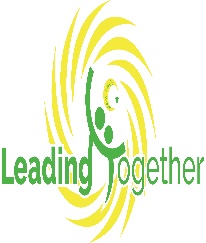 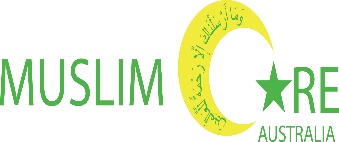 